Charles F. AspyMay 5, 1918 – December 16, 1990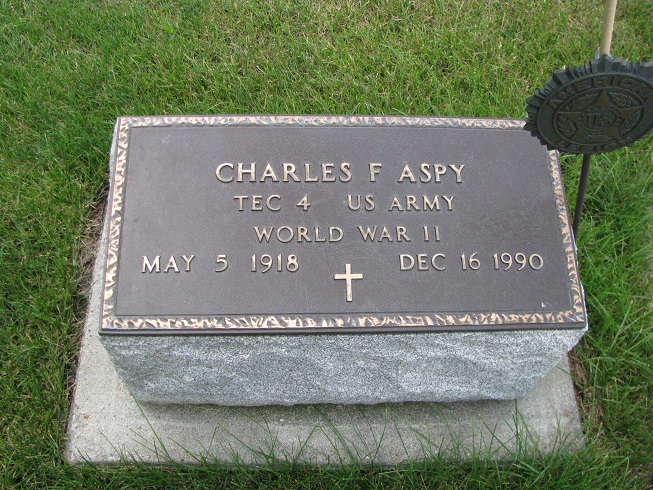 Photo by PLS Indiana, Death Certificates, 1899-2011Name: Charles F AspyGender: MaleRace: WhiteAge: 72Marital status: Never Married (Single)Birth Date: 5 May 1918Birth Place: Geneva IndianaDeath Date: 16 Dec 1990Death Place: Portland, Jay, Indiana, USAFather: Floyd Aspy Mother: Katherine CookInformant: Robert Aspy, brotherBurial: Dec 19, 1990 - Riverside Cemetery, Geneva